TEAM SHEET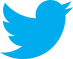 Please complete in BLOCK LETTERS in black font or black ink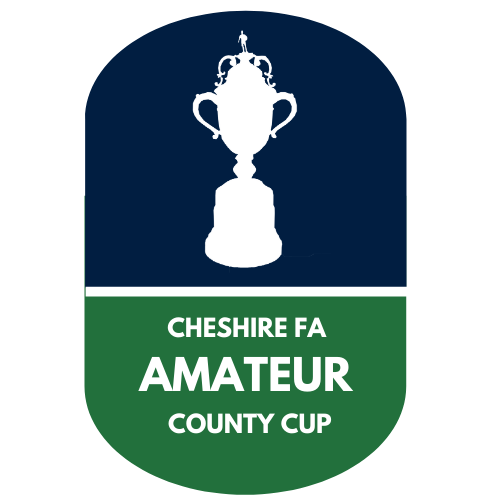 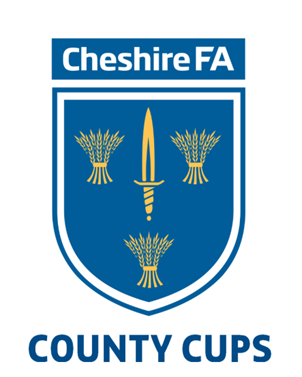 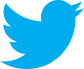 Date:Round:  Venue:Venue:Shirts:Shorts:Shorts:Socks:Goal Keepers Shirt:Shorts:Shorts:Socks:Team DetailsTeam DetailsTeam DetailsTeam DetailsTeam DetailsShirt No.Shirt No.SurnameForenameForenameNominated Substitutes (These are NOT Repeat Substitutions)Nominated Substitutes (These are NOT Repeat Substitutions)Nominated Substitutes (These are NOT Repeat Substitutions)Nominated Substitutes (These are NOT Repeat Substitutions)Nominated Substitutes (These are NOT Repeat Substitutions)Shirt NoSurnameSurnameSurnameForenameTeam OfficialsPositionName:Position: